Hoe kan ik kiezen vanuit welke mailbox de facturen verstuurd worden?	Ga naar Basisbestanden & InstellingenKlik op Documenten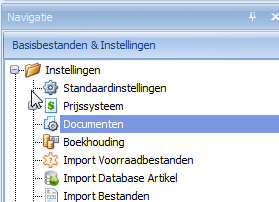 Klik op Facturen en/of CreditnotasHier kan je instellen vanaf welk emailadres de facturen mogen gemaild worden. Deze mailbox moet wel op uw pc gekoppeld zijn in Outlook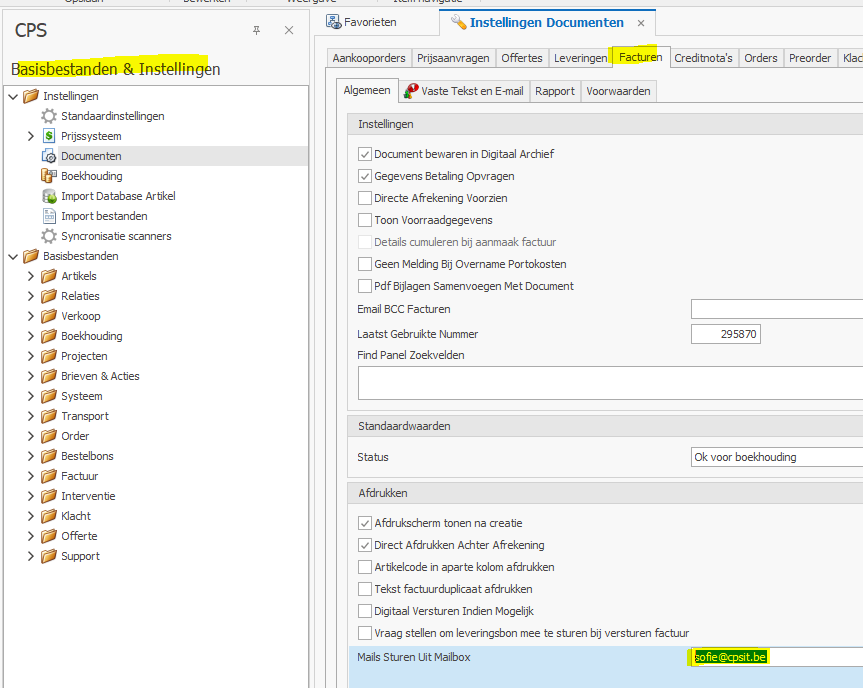 